Тульская область: коммерческая недвижимость и земельные участки, октябрь 2020О регионеТерриторию региона пересекают 3 федеральные трассы: М2 «Москва-Белгород-граница с Украиной», М4 «Москва-Новороссийск», М6 «Москва-Астрахань». Крупные железнодорожные магистрали связывают Тулу с другими регионами России и странами ближнего и дальнего зарубежья. В 100 км от границы области расположен международный аэропорт «Домодедово».Крупнейшие города: Тула (550,8 тыс. человек), Новомосковск (125,2 тыс. человек), Донской (64 тыс. человек), Алексин (68 тыс. человек), Щекино (58 тыс. человек).Регион обладает высокоразвитой сетью инженерной инфраструктуры, что обеспечивает получение свободного доступа к энергетическим ресурсам. В Тульской области расположены несколько генерирующих электростанций, по территории проходят магистральные газопроводы.Высокой квалификации кадров способствует развитая система профессионального образования региона. 2/3 учебных заведений имеют специальности «Машиностроение», «Металлообработка», «Транспортные средства».Инвестиционная стратегия Тульской области направлена на комплексное развитие территорий за счет привлечения российских и иностранных инвестиций и активизации инновационной деятельности, в первую очередь, в традиционных для региона отраслях промышленности, таких как машиностроение, металлообработка, химия, электроника и переработка продуктов сельскохозяйственного производства.Благоприятные условия для ведения бизнеса в Тульской области создаются за счет снижения административных и бюрократических барьеров, упрощения разрешительных процедур, разработки эффективных инструментов поддержки предпринимательства.Доверие инвесторов — главный показатель эффективной работы правительства и его открытости перед бизнесом. На территории Тульской области успешно работают более 200 предприятий с участием иностранного капитала.Валовой региональный продукт составил более 654,7 млрд рублей, рост 104,3% (2019)Индекс промышленного производства 106,7% (2019)Индекс производства продукции сельского хозяйства 111,6% (2019)Объем инвестиций в действующих ценах 177,7 млрд. руб., 108,9% (2019)Регион занимает шестое место в Национальном рейтинге состояния инвестиционного климата в субъектах Российской Федерации.Приведенные показатели подтверждают стабильность развития экономики Тульской области.Таблица 1. Перечень крупнейших инвестиционных проектов, реализующихся на территории Тульской областиТаблица 2. Перечень государственного имущества Тульской области, планируемого к приватизации.Вывод: В целом, ситуация в регионе стабильная. Экономика Тульской области скромно, но растет. Регион отличается диверсифицированной (освоение новых видов производств с целью повышения эффективности производства) экономикой и хорошо развитой промышленностью, темпы роста превышают средние показатели. Сегодня можно с уверенностью сказать, что Тульская область – надежный партнер для инвесторов. Регион занимает третье место в Национальном рейтинге состояния инвестиционного климата в субъектах Российской Федерации.Рынок коммерческой недвижимостиТоргово-офиснаяВ секторе торговой недвижимости присутствуют различные форматы объектов – салоны, магазины, супермаркеты, торговые центры, а также рынки. Как следствие постепенного насыщения рынка, доля несетевой торговли медленно сокращается. Здесь следует отметить, что в непростые для бизнеса времена формат торговых площадей уменьшается. Арендаторы стараются оптимизировать свои расходы и переезжают в меньшие площади.Основным драйвером спроса на торговую недвижимость традиционно остаются крупнейшие федеральные розничные сети. В Туле открыты магазины сетей «Спар», «Дикси», «Спортмастер», «ДНС» и другие. Один из самых активно расширяющихся в последнее время - «Пятерочка». Наиболее насыщенными объектами торговой недвижимости являются центральные улицы города – проспекты Ленина и Красноармейский, а также улицы Пирогова и Каминского, Советская. Здесь торговые площади стоят особенно дорого по сравнению с наиболее удаленными от центра районами. Наибольшим спросом пользуются площади размером не более 70 квадратных метров. Основная часть коммерческих объектов торгового назначения – это переведенные в нежилой фонд квартиры на первых этажах домов в центре города. Однако альтернативой таким площадкам становятся появляющиеся специализированные торговые центры. К ранней постройке относятся, например такие ТЦ, как «Интерсити», «Парадиз», «Гостиный двор». К более поздней – «РИО» (площадь трехэтажного комплекса составляет 25 000 кв.м., двухзальный кинотеатр. Парковка центра рассчитана на триста автомобилей), ТРЦ «Макси» – самый крупный торгово-развлекательный центр в Тульской области, включающий семейно-развлекательную зону, многозальный кинотеатр, фуд-корт, фитнес-центр, кафе и рестораны, гипермаркет строительных товаров. Пул арендаторов ТРЦ «Макси» сформирован из лидеров своих сегментов и соответствует потребностям жителей города и области. Торговая галерея ТРЦ насчитывает более 200 магазинов. Некоторое разнообразие в сектор (аренды) торговой недвижимости вносит реализуемый в областном центре проект Тульская набережная ("Казанская набережная"), с немногочисленными пока предложениями площадей для организации кафе и закусочных.  В сегменте офисной недвижимости также увеличивается спрос на небольшие офисы. Основной критерий выбора — цена и наличие парковки. Большинство офисных площадей представлены объектами низкого качества – это здания бывших НИИ, заводов и административных корпусов. Крупные предприятия и банки самостоятельно занимаются созданием офисов для собственных нужд. Как таковые, специализированные офисные центры строятся медленно. Из недавно построенных - наиболее современные комплексы – «Галакс», «Пирамида», «Троицкий», а также офисные центры, расположенные на улице Каминского и Красноармейском проспекте. В основном это сравнительно небольшие по площади здания. В настоящее время рынок качественной офисной недвижимости в Туле испытывает сложности в связи кризисом. И так недостаточно развитый, он уже ощутил снижение спроса и приостановление реализации некоторых серьезных проектов.Ситуация на рынке торгово-офисной недвижимости наиболее крупных городов региона повторяет тенденции областного центра с поправкой на количество предложений по продаже и аренде, так и стоимости их соответствующих удельных показателей.Таблица 3 Предложения по продаже торговой недвижимости в срезе МО Тульской областиДиаграмма 1 (к табл.3)Таблица 4. Предложения по аренде торговой недвижимости в срезе МО Тульской областиДиаграмма 2 (к табл.4)Предложения как по продаже, так и по аренде в ценовом диапазоне достаточно ровно распределены в пределах области. Исключение составляют «выбивающиеся» из общего количества единичные предложения в крупных торговых центрах районных городов, которые зачастую являются единственными, что и определяет их высокую цену.Таблица 5 Предложения по продаже офисной недвижимости в срезе МО Тульской областиДиаграмма 3 (к табл.5)Таблица 6 Предложения по аренде офисной недвижимости в срезе МО Тульской областиДиаграмма 4 (к табл.6)Производственно-складскаяНаиболее типичными предложениями для рынка производственно-складской недвижимости региона за рассматриваемый период являются в основном комплексы зданий (базы) периода советской постройки, качественных предложений на рынке крайне мало. Реже встречаются отдельно стоящие здания. По муниципальным образованиям области распределение предложений выглядит следующим образом:Таблица 7 Предложения по продаже производственно-складской недвижимости в срезе МО Тульской области		Диаграмма 5 (к табл.7)Стоимость удельного показателя по муниципальным образованиям обусловливается не только расстоянием от областного центра, но и по ряду других показателей – в частности, высокая стоимость в некоторых случаях обусловлена продажей действующих производств (бизнеса).Таблица 8 Предложения по аренде производственно-складской недвижимости в срезе МО Тульской областиДиаграмма 6 (к табл.8)	III квартал 2020 г демонстрирует некоторое увеличение числа предложений. По их количеству в секторе торговой/офисной недвижимости – резкий перевес в сторону аренды: торговой - (545/250), офисной – (163/576). Здесь следует отметить, что в предложениях как по продаже, так и по аренде офисной недвижимости - безоговорочный лидер областной центр. В сегменте производственно – складской недвижимости также наблюдается значительное превышение предложений по аренде (220/371). Можно предположить, что собственники предпочитают получение более-менее стабильного дохода единовременной выгоде от продажи объектов, при одновременном увеличении числа высвободившихся арендуемых площадей в связи с кризисной ситуацией.	Среди ценообразующих факторов производственно-складской недвижимости можно выделить наиболее значимые, с точки зрения влияния на удельную стоимость объекта, количественные факторы:В первую очередь можно выделить фактор, связанный с местоположением и транспортной доступностью, а именно удаленность от основных транспортных магистралей.Объекты производственно-складского назначения, имеющие земельный участок большей площади имеют больший спрос на рынке. Так как, на избыточном земельном участке можно организовать стоянку для транспорта, разместить открытый склад для различной продукции, есть возможность маневра большегрузного транспорта. К наиболее значимым качественным факторам относятся:Состояние/уровень внутренней отделки производственно-складских помещений — хорошее состояние здания или проведенный в нем капитальный ремонт избавят потенциального собственника от привлечения дополнительных инвестиций в объект. Цены предложений производственно-складских зданий или встроенных помещений, находящихся в хорошем состоянии с простым уровнем отделки, выше цен предложений объектов, находящихся в удовлетворительном состоянии.Наличие и состояние инженерных сетей также играет значительную роль в формировании стоимости производственно-складского объекта. Этот фактор определяет объем необходимых капиталовложений для нормального функционирования объекта, при этом, с точки зрения реализации производственно-складской функции, первостепенным является наличие электроснабжения и теплоснабжения.Оснащенность подъездными путями и их удобство – наиболее востребованными являются участки, имеющие несколько удобных подъездных путей. Удобство подъездных путей оценивается по бальной системе, в зависимости от класса и уровня движения автотранспорта по улице, с которой осуществляется заезд транспорта на территорию, а также возможности временной парковки на ней.В зависимости от типа производства могут быть учтены и другие ценообразующие факторы (наличие железнодорожной ветки, высота потолков, наличие кранов и т.д.).Спрос и предложение на рынке производственно-складской недвижимости в основном определяются социально-экономическими факторами, из них можно выделить следующие количественные факторы:Изменение численности населения.Занятость трудоспособного населения.Динамика уровня доходов населения (реальные располагаемые денежные доходы).Индекс промышленного производства.Индекс потребительских цен.Объем сделок с земельными участками для промышленного использования.Доходные характеристики сегмента недвижимости (размер арендной платы и стоимости продажи).Земельные участки коммерческого назначенияНесмотря на отсутствие явного снижения цен предложений земельных участков, кризисные тенденции в экономике вынуждают продавцов идти на предоставление скидок. Отчасти такой корректировке цен способствует реализация инвестиционной политики Тульской областиОсновными драйверами рынка земли (в том числе и Тульской области) сейчас являются жилая недвижимость, придорожные объекты и индустриальные проекты. Поскольку готовой, уже переведенной в эту категорию земли практически нет, стоимость перевода и неопределенность по времени существенно затрудняют положение дел. Кроме того, существуют очень серьезные проблемы с получением инженерных мощностей – электроэнергии, газа и т. д. Данные проблемы в Тульской области надеются  решить созданием современных индустриальных парков. Основные типы индустриальных парков:•индустриальный парк, развиваемый на незастроенной территории (greenfield);•индустриальный парк, развиваемый на застроенной территории (brownfield).Распределение земельного фонда Тульской области выглядит следующим образом: в соответствии с данными государственной статистической отчетности площадь земельного фонда Тульской области на 01.01.2020 составила 2567,9 тыс. га, в том числе сельхозугодий 1972,9 тыс. га, пашни 1556,2 тыс. га, залежи 7,6 тыс. га, многолетних насаждений 45 тыс. га, сенокосов 68 тыс. га, пастбищ 296,1 тыс. га.Земли сельскохозяйственного назначения занимают две трети территории области - 72,2 %, на земли населенных пунктов приходится 9,5%, промышленности и иного специального назначения – 2,6 %, земли особо охраняемых территорий и объектов – 0,2 %, лесного фонда – 11 %, водного фонда – 0,1%, запаса – 4,6 %Почвенный покров области представлен в основном черноземными, серыми лесными почвами, занимающими соответственно 37,9% и 30,4% площади сельскохозяйственных угодий. Большинство почв по механическому составу - тяжелые суглинки (38,5%). В число административно- территориальных единиц входят: 103 муниципальных образования, из них 19 муниципальных районов, 7 городских округов, 23 городских и 54 сельских поселений.На 01.01.2020 в собственности граждан и юридических лиц находилось 1493,6 тыс. га, что составило 58,2 % земельного фонда области. Доля земель, находящихся в государственной и муниципальной собственности, составила 41,8 %, или 1074,3 тыс. га.Из всех земель, находящихся в частной собственности, на долю граждан и их объединений приходилось – 68,7 % (1026 тыс. га), на долю юридических лиц – 31,3 % (467,6тыс. га). Земельные доли граждан в земельном фонде области составили 22,8 % (585,2 тыс. га) или 39,1 % земель, находящихся в частной собственности в целом по области. В структуре собственности на землю в 2019 году произошли следующие изменения: наблюдалось сокращение площади земель, находившихся в собственности граждан (на 20 тыс. га), и увеличение собственности юридических лиц (на 25 тыс. га), а также уменьшение в целом государственной и муниципальной собственности (на 5 тыс. га).Схема административного деления Тульской области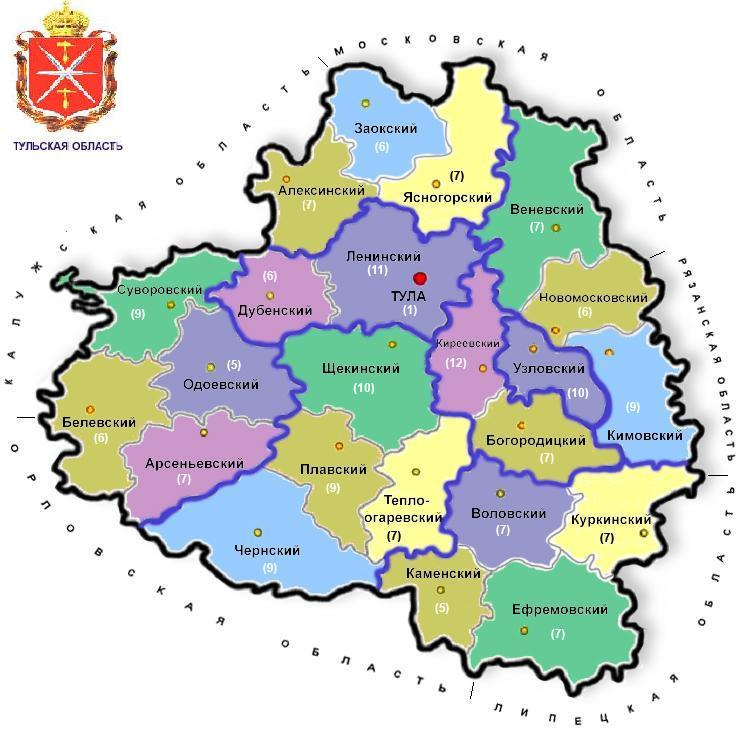 (7)- количество муниципальных образованийСводные данные в целом по области свидетельствует о том, что по сравнению с предшествующим годом претерпели изменения площади категорий земель сельскохозяйственного назначения, земель населенных пунктов, земель промышленности, энергетики, транспорта, связи, радиовещания, телевидения, информатики, земель обороны, безопасности и земель иного специального назначения, земель запаса.При анализе предложений по земельным участкам коммерческого использования, более высокие цены предложений на рынке коммерческой недвижимости имеют участки:для размещения объектов торговли – расположенные в областном и районных центрахорганизации отдыха, придорожного сервиса - расположенные ближе (прилегающие) к транспортным магистралям, населенным пунктам, крупным водоемам.Таблица 9 Предложения по продаже земельных участков (под объекты торговли, сервиса, организации отдыха) в срезе МО Тульской областиДиаграмма 7 (к табл.9)Таблица 10 Предложения по продаже земельных участков промышленного назначения в Тульской областиДиаграмма 8 (к табл.10)Основное количество предложений по таким участкам (соответственно и более высокая цена) приходится на областной центр и второй по величине город области – довольно крупный промышленный центр – Новомосковск. Редкие исключения составляют единичные предложения в других районах.Таблица 11 Предложения по продаже земельных участков сельскохозяйственного назначения в Тульской областиДиаграмма 9 (к табл.11)В секторе земель сельскохозяйственного назначения значительное количество предложений - в районах, через которые проходят крупные федеральные трассы (М2, М4), близость Московской области и крупной водной артерии – р.Ока. Очевидно, что основным критерием цены здесь является возможность изменения в дальнейшем назначения участка.Таблица 12 Распределение цен предложений о продаже земельных участков коммерческого назначения в Тульской области по типу использованияДиаграмма 10 (к табл.12)*в данную категорию входят земли под коммерческую застройку, организацию отдыха и т.д…Аренда земельных участков.Как и ранее, предложения по участкам промназначения, в основном приходящиеся на областной центр, представлены в подавляющем большинстве арендой готовых промплощадок.Таблица 13 Распределение предложений по аренде земельных участков коммерческого назначения в Тульской области по типу использованияДиаграмма 11 (к табл.13) Стоит отметить, что, как и прежде, значительную долю в данном сегменте представляет государство.Вывод: Приоритетными сегментами для инвестиций на рынке коммерческой недвижимости остаются офисный и складской сегменты, причем офисный сегмент лидирует в общем объеме инвестиций несколько лет подряд. Активный рост онлайн-торговли … существенно влияет на снижение занимаемых площадей в ТЦ,  в ближайшие 10 лет следствием дальнейшего снижения площадей арендаторов и посещаемости торговых объектов станет уменьшение средней площади новых торговых центровООО «Независимая оценка» appraiser71@mail.ruТула, октябрь 2020.№ п/пНаименование инвестораМуниципальное образованиеВид деятельностиСроки реализации проектаОбъем инвестиций, млн. руб. (планово)Кол-во рабочих мест, (планово)1ОАО «Щекиноазот»Щекинский р-нСтроительство комплекса  по производству аммиака мощностью 525 тыс. тонн в год  и карбамида мощностью 700 тыс. тонн в год30.06.2024400003862ООО «ТК Тульский»Щекинский р-нСтроительство тепличного комплекса круглогодичного цикла по производству овощных культур в защищенном грунте с интеллектуальной системой досвечивания площадью 80 Га, с объектами необходимой инфраструктуры и распределительно логистического центра с линией31.07.20202400010003ООО «ХММР»ИП «Узловая»Локализация производства двигателей внутреннего сгорания, компонентов шасси, элементов интерьера и экстерьера31.12.2021200005004ОАО «Щекиноазот»Щекинский р-нСтроительство установки по производству метанола-ректификата мощностью 500 тыс. тонн в год» (М-500)05.10.2022187001405ООО  «Полипласт Новомосковск»г. Новомосковск  Создание производственного комплекса по выпуску высокомолекулярных термостабильных полимеров для отрасли строительных материалов в рамках программы импортозамещения  01.01.202590001506ООО «Щекинская ГРЭС»Щекинский р-нРеконструкция энергоблока №131.12.20247500307АО «Щекиноазот»Щекинский р-нСтроительство комплекса производства азотной кислоты мощностью 270 тыс. т/год и аммиачной селитры мощностью 340 тыс. т/год, осуществляемого на территории промышленной площадки ОАО «Щекиноазот» (Щекинский район, р.п. Первомайский)01.04.20226500928ООО «Мираторг-Орел»Плавский р-нСоздание вертикально интегрированного производства, хранения и переработки овощей на территории Тульской области31.12.202364003149ООО «Агропромышленный холдинг «Мираторг»Тепло-Огаревский р-нСтроительство двух ферм закрытого типа с круглогодовым стойловым содержанием высокопродуктивного поголовья мелкого рогатого скот31.12.2028600015010ООО «ЕВРАЗ Узловая»ОЭЗ ППТ «Узловая»Строительство производства легирующих добавок для выплавки сверхпрочной стали различного назначения, титановых сплавов31.12.2022558050111ООО «Кубаньмасло -  Ефремовский маслозавод»г. ЕфремовСтроительство производства по переработке рапса и сои30.12.2021400012012ООО фирма «Стройпрогресс»Веневский р-нРазвитие  международного туристического центра (комплекса) «ЗОЛОТОЙ ГОРОД»02.09.2024380020013ООО «Кекстон»ИП «Узловая»Строительство производства выварочной соли мощностью 150 000 тонн в год31.12.202132006514ООО «Брянская мясная компания»Арсеньевский р-нСтроительство трех ферм КРС мясного направления31.12.202030009015ООО «ФракДжет-Волга»Организация производства нефтегазового оборудования31.12.20213000-16ООО «Инвестиционная Торговая компания» (Мичуринская мукомольная компания)г. ТулаРеконструкция ООО «Тульский хлебокомбинат», включающий увеличение производственных площадей на 9200 кв. м., установку новых автоматизированных линий по производству продукции, расширению ассортимента и увеличению объемов производства выпускаемой продукции»31.12.2020250052017ООО «ЗГПМ Лактопром»г. АлексинТрехстороннее соглашение о сотрудничестве при реализации проекта по строительству завода по глубокой переработке молока31.12.2020220012018ООО «Ефремов-Фарма»г. ЕфремовСтроительство завода по производству полного цикла разработки и крупнотоннажного производства активных фармацевтических субстанций, получаемых методом биотехнологического синтеза по производству фармацевтической субстанции31.12.202220383819ООО «Аэрозоль Новомосковск» и ООО «Юнилевер Русь»г. Новомосковск  Организация экспортно-ориентированного контрактного производства готовой косметической продукции и товаров бытовой химии по месту нахождения ООО «Аэрозоль Новомосковск»01.01.202320003020ООО «Центр событийного туризма»г. АлексинТрехстороннее соглашение о сотрудничестве при реализации проекта по строительству туристско-рекреационного кластера Wild Mint Family Park01.06.202420003021ООО «Три А Плюс»г. АлексинТрехстороннее соглашение о сотрудничестве при реализации проекта по строительству завода по производству хлебобулочной продукции01.12.2021200019822ЗАО «Краснобор»г. Новомосковск  Реконструкция и развитие комплекса по производству и переработке мяса индейки30.12.2021200020023ООО «ЛетоГрупп»Заокский р-нСтроительство завода по глубокой переработке яйца31.12.2020160014024ООО «Киреевский солепромысел»Киреевский р-нСтроительство современного завода по вакуум-выпарке соляного раствора для налаживания производства соли класса «Экстра» в объеме 60 000 тонн в год02.07.2020150015025ИП Глава КФХ Аветисян Манук ЖульевичВеневский р-нРазвитие сельскохозяйственного производства, включающее строительство комплекса по обработке и хранению зерновых культур мощностью 120 000 тонн и реконструкцию животноводческого комплекса на 1200 голов16.11.202015005026ООО ПП «Мехмаш»г. ТулаПроизводство для нефтегазовой промышленности01.01.2023150080027ООО «Каргилл»г. ЕфремовСтроительство отделения по производству модифицированного крахмала01.12.202015001528ИП Глава КФХ Аветисян Манук ЖульевичВеневский р-нРазвитие материально-технической базы предприятия и строительство завода по производству картофельных хлопьев31.12.2022150015029АО «Птицефабрика «Тульская»г. ТулаРасширение производственных мощностей, направленных на увеличение производства яйца куриного до 467 млн штук в год31.12.2021142411030АО «Тулажелдормаш»г. ТулаСоздание научно-производственного комплекса в сфере железнодорожного машиностроения01.01.202114006031ООО «Энергомаш»Щекинский р-нОрганизация разработки и изготовления узлов и компонентов для газогенераторов; организация производства полимерных армированных трубопроводов31.12.2021140040032ООО «Воловский маслоэкстракционный завод»Воловский р-нСтроительство комбикормового и маслоэкстракционного завода30.09.2020131210033ООО «Мистраль-Тула»ОЭЗ ППТ «Узловая»Строительство производства экологически чистой переработки древесных отходов и продуктов санитарной вырубки леса в высококачественные био-продукты на основе древесного био-угля (97%): кормовые  добавки, восстановители почвы и био-энергию31.12.202013002934ООО «Мираторг-Орел»Плавский р-нСтроительство мощностей по переработке плодоовощной  продукции и  картофеля в Тульской области31.12.202712809135ООО «ТПО Промет»Богородицкий р-нСтроительство производства металлических дверей31.12.2021125050036ООО «ФракДжет-Волга»Узловский р-нОрганизация производства внутрискважинного  оборудования закачивания скважин31.12.2021110011537АО «Полема»г. ТулаОрганизация производства порошковых материалов для станкостроения и высокотемпературных процессов04.08.202010756038ООО «Агрофармтрест»Суворовский р-нРазвитие диверсифицированного производства, включающего создание племенной базы КРС молочного направления, мощностей по переработке молока, а также производства спортивного питания31.12.2024100010039ООО «Управление недвижимостью»г. АлексинТрехстороннее соглашение о сотрудничестве при реализации проекта по реновации туристической базы  «Санаторий Шахтер»01.09.2022100025040ООО «Инновационные промышленные покрытия»ОЭЗ ППТ «Узловая»Строительство производственного комплекса по выпуску полимерных и композитных материалов под торговой маркой АКРУС31.01.20211 8638041ООО «ИЭК-Холдинг»Ясногорский р-нМодернизация производства металлокорпусов ЩМП (щита с монтажной панелью)20.04.20257503942ООО «Аттис»Куркинский р-нРасширение производства кондитерских изделий31.12.202060520043ООО «Авиаген»г. АлексинСтроительство птицеводческих ферм для содержания прародителей31.12.20216002044ООО «СтальПолимер»ОЭЗ ППТ «Узловая»Строительство производства рулонной оцинкованной стали с полимерным покрытием01.07.2020560,866045ООО «Заокское»Заокский р-нСтроительство, реконструкция и модернизация комплекса по яичному производству30.06.20205502546ООО «БИЛАГРО»Ясногорский р-нСтроительство оленеводческого комплекса замкнутого типа30.12.202350020047ООО «Спасское»г. Новомосковск  Развитие сельскохозяйственного производства, строительство картофелехранилищ, реконструкцию зерносушильных комплексов, а также приобретение сельскохозяйственной техники31.12.2021500-48ООО «ПХ «Лазаревское»Щекинский р-нРазвитие сельскохозяйственного производства, включающее реконструкцию и модернизацию производственных и перерабатывающих мощностей, строительство энергетического центра, а также модернизацию парка сельскохозяйственной техники31.12.20205001249ООО «Белевский консервный завод»Белевский р-нРеконструкция завода по производству фруктового пюре31.12.20215006050ООО «Знаменское»Куркинский р-нСтроительство молочной фермы на 503 головы дойного стада с применением роботизированных установок доения22.12.20225002051АО «АК «Туламашзавод»г. ТулаОрганизация производства и ремонта металлообрабатывающих центров (инвестиционный проект № 1), Организация производства быстрорежущего и измерительного инструмента» (инвестиционный проект № 2)01.01.20214202552ООО «Био-Cофи»г. АлексинТрехстороннее соглашение о сотрудничестве при реализации проекта по строительству завода по производству лекарственных средств (пробиотики, биологическая закваска, средства защиты растений)30.11.20223503053ООО «Презент упаковка»г. ТулаОрганизация производства упаковочных материалов для фармацевтической продукции31.12.20203004554ООО «Производственная компания «Фабрикс»Узловский р-нПроизводство синтетического и натурального трикотажного полотна, мощностью 1 500 тонн в год15.02.202130050 (в ДК - 70)55ООО «АПК им. Стародубцева В.А.»г. Новомосковск  Строительство новых и реконструкция действующих объектов по хранению и переработке зерна31.12.2023300056ООО «Родниковое поле»Веневский р-нРазвитие сельскохозяйственного производства, включающее строительство завода по переработке молока и производству сыра, а также завода по переработке льняной тресты31.12.20212503057ООО «КубАгро»г. ЕфремовРазвитие сельскохозяйственного производства, включая приобретение сельскохозяйственной техники, расширение банка земель, строительство мощностей по хранению и подработке зерна, мощностью 15 000 тонн31.12.20212502058ООО «Белевская кондитерская компания»Белевский р-нСтроительство пищевого комбината по производству белевской пастилы, зефира, сухариков из белевской пастилы30.04.202225030059ООО «Тензограф»ОЭЗ ППТ «Узловая»Создание производства высокотемпературных композиционных уплотнительных материалов для герметизации оборудования и трубопроводов и производство климатических панелей01.07.20202006660ООО «Узловский молочный комбинат»Узловский р-нРеконструкция и модернизация производства31.12.20212003661АО «Южморрыбфлот»г. ТулаСоздание предприятия по производству рыбной продукции глубокой переработки на производственных мощностях «Хомяковского хладокомбината»31.12.202120035062ООО «Итекма-Синтез»ОЭЗ ППТ «Узловая»Создание малотоннажного химического производства компонентов для высокотехнологичных композиционных материалов01.05.20201753863ЗАО «Индустрия Сервис»г. ТулаМодернизация литейного производства с целью увеличения выпуска запасных частей к экскаваторной техники01.01.20211500№ п/пСпособ реализации объектаНаименование объектаМесторасположение1Продажа государственного имущества на аукционеИмущественный комплекс, состоящий из нежилого здания (теплый гараж) и земельного участка, Тульская область, Арсеньевский район, поселок городского типа Славный, ул. Индустриальная, д. 14/6Тульская область, Арсеньевский район, поселок городского типа Славный, ул. Индустриальная, д. 14/62Продажа государственного имущества на аукционеИмущественный комплекс, состоящий из сооружения (навес для машин) и земельного участка, Тульская область, Арсеньевский район, поселок городского типа Славный, ул. Индустриальная, д. 14/7Тульская область, Арсеньевский район, поселок городского типа Славный, ул. Индустриальная, д. 14/73Продажа государственного имущества на аукционеИмущественный комплекс, состоящий из четырех нежилых зданий (нежилое здание, лит. А, нежилое здание (мастерские), лит. Б, Б1, сарай, лит. Г, сарай, лит. Г1), двух объектов движимого имущества и земельного участка, Тульская область, Щекинский район, пос. Первомайский, ул. Южная, д. 41Тульская область, Щекинский район, пос. Первомайский, ул. Южная, д. 414Продажа государственного имущества на аукционеИмущественный комплекс, состоящий из пяти нежилых зданий (административное здание, трансформаторная подстанция, проходная, гараж, бытовое помещение), объекта движимого имущества (забор металлический) и земельного участка, Тульская область, г. Тула, Пролетарский район, ул. Доктора Гумилевской, д. 8Тульская область, г. Тула, Пролетарский район, ул. Доктора Гумилевской, д. 85Продажа государственного имущества на аукционеИмущественный комплекс, состоящий из двадцати одного нежилого здания (здание казармы на 624 чел., здание казармы на 624 чел., здание штаба с медпунктом, здание столовой на 700 мест, здание солдатского клуба, здание склада снаряжения, здание пункта управления, овощехранилище, здание бани-душевой, караульное помещение с гауптвахтой, квашпункт, здание теплицы, здание контрольно-пропускного пункта, здание мастерской вещремонта, здание питомника служебных собак, здание свинарника N 1, здание свинарника N 2, здание склада вооружения N 1, здание склада вооружения N 2, здание солдатской чайной, здание трансформаторной подстанции ТП-10), шести сооружений (автодороги, кабельные сети напряжением 0,4 кВ и 10 кВ, кабельные сети связи, сети водоснабжения, сети канализации, тепловые сети) и земельного участка, Тульская область, Арсеньевский район, пгт Славный, ул. Индустриальная (дома 18/2, 18/3, 18/4, 18/6, 18/8, 18/10, 18/21, 18/11, 18/5, 18/9, 18/12, 18/19, 18/1, 18/15, 18/18, 18/16, 18/17, 18/13, 18/14, 18/7, 18/20, сооружения 18/22, 18/27, 18/23, 18/24, 18/25, 18/26 соответственно)Тульская область, Арсеньевский район, пгт Славный, ул. Индустриальная (дома 18/2, 18/3, 18/4, 18/6, 18/8, 18/10, 18/21, 18/11, 18/5, 18/9, 18/12, 18/19, 18/1, 18/15, 18/18, 18/16, 18/17, 18/13, 18/14, 18/7, 18/20, сооружения 18/22, 18/27, 18/23, 18/24, 18/25, 18/26 соответственно)6Продажа государственного имущества на аукционеИмущественный комплекс, состоящий из нежилого здания (магазин, лит. Л, Л*) и земельного участка, Тульская область, г. Кимовск, ул. СоветскаяТульская область, г. Кимовск, ул. Советская7Продажа государственного имущества на аукционеИмущественный комплекс, состоящий из нежилого здания, лит. А, и земельного участка, Тульская область, г. Белев, пл. Пролетарская, д. 7Тульская область, г. Белев, пл. Пролетарская, д. 78Продажа государственного имущества на аукционеИмущественный комплекс, состоящий из не завершенного строительством объекта, лит. ВВ1, и земельного участка, Тульская область, г. Тула, Центральный район, ул. Оборонная, д. 114-бТульская область, г. Тула, Центральный район, ул. Оборонная, д. 114-б9Продажа государственного имущества на аукционеИмущественный комплекс, состоящий из нежилого здания (ветлечебница) и земельного участка, Тульская область, Веневский район, пос. Мордвес, ул. Калинина, д. 53Тульская область, Веневский район, пос. Мордвес, ул. Калинина, д. 5310Продажа государственного имущества на аукционеИмущественный комплекс, состоящий из нежилого здания (нежилое здание - ветамбулатория) и земельного участка, Тульская область, Ефремовский район, с. МечнянкаТульская область, Ефремовский район, с. Мечнянка11Продажа государственного имущества на аукционеИмущественный комплекс, состоящий из нежилого здания, лит. А, и земельного участка, Тульская область, Алексинский район, г. Алексин, ул. З. Космодемьянской, д. 8Тульская область, Алексинский район, г. Алексин, ул. З. Космодемьянской, д. 812Продажа государственного имущества на аукционеИмущественный комплекс, состоящий из объекта незавершенного строительства, степень готовности 13%, и земельного участка, Тульская область, Ясногорский район, с. Богословское, ул. Центральная, строение N 60-гТульская область, Ясногорский район, с. Богословское, ул. Центральная, строение N 60-г13Продажа государственного имущества на аукционеНежилое помещение, Тульская область, г. Алексин, ул. Вересаева, д. 2Тульская область, г. Алексин, ул. Вересаева, д. 2№ п/пМуниципальное образование (район)Среднее значение удельного показателя стоимости, руб/м21Алексинский224632Белевский288493Веневский201054Донской255975Ефремовский129656Заокский187567Кимовский136128Киреевский86679Ленинский2872610Новомосковский4176911Суворовский3421612Тула7133113Узловский5163014Чернский794515Щекинский31654№ п/пМуниципальное образование (район)Среднее значение удельного показателя стоимости, руб/м2/мес1Алексинский5122Белевский3003Веневский8004Донской3435Ефремовский6686Заокский1 0007Кимовский2658Киреевский4159Ленинский20010Новомосковский50811Одоевский33212Плавский25013Тула85514Узловской99115Щекинский733№ п/пМуниципальное образование (район)Среднее значение удельного показателя стоимости, руб/м21Алексинский38 6512Богородицкий19 1543Донской23 4024Кимовский10 5695Киреевский48 2836Новомосковский47 0907Суворовский28 6218Тула55 2649Щекинский30 011№ п/пМуниципальное образование (район)Среднее значение удельного показателя стоимости, руб/м2/мес1Алексинский3502Белевский3703Веневский4754Донской3905Ефремовский4846Кимовский3107Киреевский2238Новомосковский5279Суворовский37510Тула55411Узловской50012Щекинский62213Ясногорский600№ п/пМуниципальное образование (район)Среднее значение удельного показателя стоимости, руб/м21Алексинский10 8742Арсеньевский2 5003Богородицкий9 5004Веневский10 2635Донской7 9646Дубенский6 9617Заокский36 1738Кимовский2 2949Киреевский8 66810Куркинский6 36411Ленинский11 95712Новомосковский13 42013Плавский2 68414Суворовский4 16215Тула16 58916Узловской8 36317Чернский2 08718Щекинский10 37919Ясногорский11 072№ п/пМуниципальное образование (район)Среднее значение удельного показателя стоимости, руб/м2/мес1Алексинский1602Арсеньевский2303Белевский3354Веневский2645Донской2276Дубенский2597Заокский848Киреевский1009Ленинский14810Новомосковский21411Одоевский30012Тула22813Узловской17514Щекинский19315Ясногорский150№ п/пМуниципальное образование (район)Среднее значение удельного показателя стоимости, руб/м21Алексинский86,22Арсеньевский116,73Белевский29,54Богородицкий2753,65Веневский324,56Воловский66,57Донской1200,08Дубенский22,29Заокский493,810Киреевский1529,211Ленинский160,012Новомосковский886,713Плавский205,514Тула2115,315Узловской300,016Щекинский493,517Ясногорский533,7№ п/пМуниципальное образование (район)Среднее значение удельного показателя стоимости, руб/м21Алексинский1041,72Веневский115,73Ефремовский143,84Заокский145,05Киреевский310,56Ленинский775,07Новомосковский838,38Тула651,39Узловской100,010Щекинский291,711Ясногорский900,6№ п/пМуниципальное образование (район)Среднее значение удельного показателя стоимости, руб/м21Алексинский4,32Арсеньевский2,03Белевский10,04Веневский4,05Воловский7,16Дубенский10,47Заокский9,98Каменский8,39Кимовский5,110Куркинский3,811Ленинский12,912Одоевский8,213Плавский3,014Суворовский4,715Тула8,016Узловской5,717Чернский5,918Щекинский6,819Ясногорский11,0№ п/пТип использования земельного участкаСреднее значение удельного показателя стоимости, руб/м21под объекты бизнеса1779,12Другое*64,33с/х7,94пром550,1№ п/пТип использования земельного участкаСреднее значение удельного показателя стоимости аренды, руб/м2/мес1комм177,32пром73,43с/х0,11